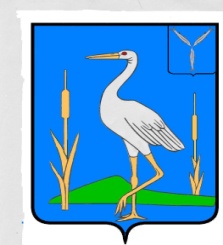 С О В Е ТБОЛЬШЕКАРАЙСКОГО МУНИЦИПАЛЬНОГО ОБРАЗОВАНИЯ РОМАНОВСКОГО  МУНИЦИПАЛЬНОГО РАЙОНА  САРАТОВСКОЙ ОБЛАСТИРЕШЕНИЕ№ 17919.05.2023г                                                                             с.Большой КарайО внесении изменений в решение Совета Большекарайского муниципального образованияот 09.12.2022г. № 165 «О бюджете Большекарайского муниципального образования на 2023годи плановый период 2024 и 2025 годов»На основании Устава Большекарайского муниципального образования Романовского муниципального района Саратовской области  Совет Большекарайского муниципального образования:РЕШИЛ:I.    Внести в решение Совета Большекарайского   муниципального образования от 09.12.2022 года №165 «О бюджете Большекарайского муниципального образования на 2023 год и плановый период 2024 и 2025 годов» следующие изменения:В статье 1.Основные характеристики бюджета муниципального образования на 2023 год и плановый период 2024 и 2025 годов:В пункте 1  подпункте  1 цифру «10609,0» заменить цифрой «11385,0»;подпункте  2цифру «14708,5» заменить цифрой «15484,5».Утвердить Порядок предоставления из бюджета Большекарайского муниципального образования Романовского муниципального района Саратовской области субсидий МУП «Волна» на оказание финансовой помощи на погашение обязательных платежей и сохранение платежеспособности согласно приложению 7 к настоящему решению     3) Приложения 1-6 изложить в следующей редакции:Приложение №1 к решениюСовета Большекарайского муниципального образования От 09.12.2022г.  №165Поступление доходов  в бюджет муниципального образования на 2023 год и плановый период 2024 и 2025 годов(тыс. рублей)                                                                                                                                                Приложение №2 к решениюСовета Большекарайского муниципального образования От 09.12.2022г.  №  165Распределение расходов бюджета  Большекарайского муниципального образования  на 2023 год и плановый период 2024 и 2025 годов по разделам, подразделам, целевым статьям (муниципальным программам образования и непрограммным направлениям деятельности),  группам и подгруппам видов расходов классификации расходов бюджета Большекарайского муниципального образования (тыс. рублей)Приложение №3 к решениюСовета Большекарайского муниципального образования От 09.12.2022г.  №  165Ведомственная структура расходов бюджета Большекарайского  муниципального образования Романовского муниципального района Саратовской области  на 2023 год и плановый период 2024 и 2025 годов                                                                                                                    (тыс.рублей)Приложение №4 к решениюСовета Большекарайского муниципального образования От 09.12.2022г.  №165Распределение бюджетных ассигнований по целевым статьям (муниципальным   программам поселения и непрограммным направлениям деятельности), группам и подгруппам видов расходов классификации расходов бюджета Большекарайского муниципального образования Романовского муниципального района Саратовской области  на 2023 год и плановый период 2024 и 2025 годов(тыс.рублей)Приложение №5 к решениюСовета Большекарайского муниципального образования                            от 09.12.2022г.  №165Иные межбюджетные трансферты, предоставляемые из бюджета муниципального образования бюджету муниципального района в соответствии с заключенными соглашениями на 2023 год и плановый период 2024 и 2025 годов.(тыс. рублей)Приложение №6 к решениюСовета Большекарайского муниципального образования От 09.12.2022г.  №  165Источники финансирования дефицита бюджета муниципального образования на 2023 год и плановый период 2024 и 2025 годов(тыс.рублей)Приложение № 7 к решениюСовета Большекарайского муниципальногообразования от 09.12.2022г.  № 165                         Порядок предоставления из бюджета Большекарайского муниципального образования Романовского муниципального района Саратовской области субсидий МУП «Волна» на оказание финансовой помощи на погашение обязательных платежей и сохранение платежеспособности Цели предоставления субсидий     Субсидии предоставляются на безвозмездной и безвозвратной основе из бюджета Большекарайского муниципального образования Романовского муниципального района на оказание финансовой помощи МУП «Волна» в размере, достаточном для погашения денежных обязательств и обязательных платежей.       2. Условия предоставления субсидий2.1. Условиями предоставления субсидий являются:- возникновение непогашенных денежных обязательств и обязательных платежей МУП «Волна» перед кредиторами, связанных с возмещения недополученных доходов и (или) финансового обеспечения (возмещения) затрат в связи с выполнением работ, оказанием услуг МУП «Волна» населению.       3. Порядок предоставления субсидий    3.1.  Субсидии предоставляются за счет средств, предусмотренных в бюджете Большекарайского муниципального образования  Романовского муниципального района на текущий финансовый год, в соответствии со сводной бюджетной росписью расходов бюджета муниципального образования, в пределах бюджетных ассигнований и лимитов бюджетных обязательств.3.2 Для получения субсидии МУП «Волна» представляют в администрацию Большекарайского муниципального образования заявку на получение субсидии на имя Главы Большекарайского муниципального образования с комплектом документов, необходимых для предоставления субсидии. К заявлению на получение субсидии прилагаются следующие обосновывающие документы:-справка-расчет суммы субсидии с экономическим обоснованием и причиной возникновения;-копия свидетельства о государственной регистрации юридического лица, заверенного подписью руководителя и печатью;-копии учредительных документов, заверенных подписью руководителя и печатью;-копии договоров поставки ресурсов от ресурсоснабжающих организаций;-копии договоров поставки и выполнения работ;     После проверки финансовым управлением представленных документов на финансирование, субсидии перечисляются получателю на расчетный счет.                                       4. Порядок возврата субсидий в случае нарушений условий, установленных при их предоставлении     В случае установления фактов нецелевого использования субсидий или не использования их в сроки и в соответствии с условиями, установленными договором, получатель субсидии обязан возвратить полученные средства в бюджет Романовского муниципального района в соответствии с действующим законодательством в срок до 25 декабря текущего года.Код бюджетной классификации Российской ФедерацииНаименование доходовСуммаСуммаСуммаКод бюджетной классификации Российской ФедерацииНаименование доходов2023 год2024 год2025 год1 00 00000 00 0000 000Налоговые и неналоговые доходы7297,36661,26919,4Налоговые доходы6736,66275,56533,71 01 00000 00 0000 000Налоги на прибыль, доходы152,1166,7180,61 01 02000 01 0000 110Налог на доходы физических лиц152,1166,7180,61 03 00000 00 0000 110Акцизы на нефтепродукты3094,53274,53392,71 05 00000 00 0000 000Налоги на совокупный доход1883,01162,31220,4105 03000 01 0000 110Единый сельскохозяйственный налог1883,01162,31220,41 06 01000 00 0000 110Налог на имущество физических лиц295,0324,0356,01 06 06000 00 0000 110Земельный налог1311,01347,01383,01 06 0603310 0000 110Земельный налог с организаций, обладающих земельным участком, расположенным в границах сельских поселений144,0148,0152,01 06 0604310 0000 110Земельный налог с физических лиц, обладающих земельным участком, расположенным в границах сельских поселений1167,01199,01231,01 08 00000 00 0000 000Государственная пошлина1,01,01,0Неналоговые доходы560,7385,7385,71 11 00000 00 0000 000Доходы от использования имущества, находящегося в государственной и муниципальной собственности, в т.ч.385,7385,7385,71 11 05035 10 0000 120Доходы от сдачи в аренду имущества, находящегося в оперативном управлении органов управления сельских поселений и созданных ими учреждений (за исключением имущества муниципальных бюджетных и автономных учреждений)385,7385,7385,71 17 00000 00 0000 000Прочие неналоговые доходы175,01 17 15030 10 2094 150Инициативные платежи, зачисляемые в бюджеты сельских поселений (инициативные платежи граждан на реализацию проекта «Приобретение и установка конструктивного элемента к памятнику в с.Большой Карай воинам-землякам, павшим в годы Великой Отечественной войны») с использованием средств областного бюджета45,01 17 15030 10 3094 150Инициативные платежи, зачисляемые в бюджеты сельских поселений (инициативные платежи индивидуальных предпринимателей и юридических лиц на реализацию проекта «Приобретение и установка конструктивного элемента к памятнику в с.Большой Карай воинам-землякам, павшим в годы Великой Отечественной войны») с использованием средств областного бюджета130,02 00 00000 00 0000 000Безвозмездные поступления4087,7495,6207,42 02 00000 00 0000 000Безвозмездные поступления от других бюджетов бюджетной системы Российской Федерации4087,7495,6207,42 02 16001 00 0000 150Дотации бюджетам субъектов Российской Федерации и муниципальных образований, в том числе:75,578,482,22 02 16001 10 0000 150Дотации бюджетам сельских поселений на выравнивание бюджетной обеспеченности из бюджета субъекта Российской Федерации75,578,482,22 02 20000 00 0000 000Субсидии бюджетам субъектов Российской Федерации и муниципальных образований, в том числе:3837,0296,22 02 25999 10 0000 150Субсидии бюджетам поселений области на обустройство и восстановление воинских захоронений, находящихся в государственной (муниципальной) собственности296,22 02 29999 10 0118 150Субсидии бюджетам поселений области на обеспечение дорожной деятельности в отношении автомобильных дорог общего пользования местного значения в границах населенных пунктов сельских поселений за счет средств областного дорожного фонда3837,02 02 03000 00 0000 150Субвенции бюджетам муниципальных районов в том числе:115,2121,0125,22 02 35118 10 0000 150Субвенции бюджетам сельских поселений на осуществление первичного воинского учета органами местного самоуправления поселений, муниципальных и городских округов115,2121,0125,22 02 40000 000000 150Межбюджетные трансферты60,02 02 49999 10 0026 150Иные межбюджетные трансферты бюджетам сельских поселений области на содействие в уточнении сведений о границах населенных пунктов и территориальных зон в ЕГРН60,0Всего11385,07156,87126,8НаименованиеРазделПод-разделЦелевая статьяВид расходовСуммаСуммаСуммаНаименованиеРазделПод-разделЦелевая статьяВид расходов2023 год2024 год2025 год12345678Общегосударственные вопросы013 984,42 670,22 814,0Функционирование высшего должностного лица субъекта Российской Федерации и муниципального образования01021 078,0756,8751,2Выполнение функций органами местного самоуправления010221 0 00 000001 078,0756,8751,2Обеспечение деятельности представительного органа власти010221 1 00 000001 078,0756,8751,2Расходы на обеспечение деятельности главы муниципального образования010221 1 00 011001 078,0756,8751,2Расходы на выплаты персоналу в целях обеспечения выполнения функций государственными (муниципальными) органами, казенными учреждениями, органами управления государственными внебюджетными фондами010221 1 00 011001001 078,0756,8751,2Расходы на выплаты персоналу государственных (муниципальных) органов010221 1 00 011001201 078,0756,8751,2Функционирование Правительства Российской Федерации, высших исполнительных органов государственной власти субъектов Российской Федерации, местных администраций01042 133,71 365,11 513,9Муниципальные программы010411 0 00 00000205,0200,0200,0МП "Развитие местного самоуправления "010411 7 00 00000205,0200,0200,0Реализация основных мероприятий010411 7 00 00010205,0200,0200,0Закупка товаров, работ и услуг для государственных (муниципальных) нужд010411 7 00 00010200205,0200,0200,0Иные закупки товаров, работ и услуг для обеспечения государственных (муниципальных) нужд010411 7 00 00010240205,0200,0200,0Выполнение функций органами местного самоуправления010421 0 00 000001 928,71 165,11 313,9Обеспечение деятельности органов исполнительной власти010421 3 00 000001 928,71 165,11 313,9Расходы на обеспечение функций центрального аппарата010421 3 00 022001 851,21 087,61 236,4Расходы на выплаты персоналу в целях обеспечения выполнения функций государственными (муниципальными) органами, казенными учреждениями, органами управления государственными внебюджетными фондами010421 3 00 022001001 002,0572,9669,0Расходы на выплаты персоналу государственных (муниципальных) органов010421 3 00 022001201 002,0572,9669,0Закупка товаров, работ и услуг для государственных (муниципальных) нужд010421 3 00 02200200841,2506,7559,4Иные закупки товаров, работ и услуг для обеспечения государственных (муниципальных) нужд010421 3 00 02200240841,2506,7559,4Иные бюджетные ассигнования010421 3 00 022008008,08,08,0Уплата налогов, сборов и других платежей010421 3 00 022008508,08,08,0Уплата земельного налога, налога на имущество и транспортного налога органами государственной власти010421 3 00 0310077,577,577,5Иные бюджетные ассигнования010421 3 00 0310080077,577,577,5Уплата налогов, сборов и других платежей010421 3 00 0310085077,577,577,5Обеспечение деятельности финансовых, налоговых и таможенных органов и органов финансового (финансово-бюджетного) надзора0106170,0170,0170,0Исполнение переданных полномочий010626 0 00 00000170,0170,0170,0Предоставление межбюджетных трансфертов010626 1 00 00000170,0170,0170,0Межбюджетные трансферты из бюджетов поселений бюджету муниципального района в соответствии с заключенными соглашениями010626 1 00 80200170,0170,0170,0Межбюджетные трансферты010626 1 00 80200500170,0170,0170,0Иные межбюджетные трансферты010626 1 00 80200540170,0170,0170,0Обеспечение проведения выборов и референдумов0107165,50,00,0Проведение выборов и референдумов010702 0 00 00000165,50,00,0Проведение выборов в представительные органы муниципального образования010702 0 00 00020165,50,00,0Иные бюджетные ассигнования010702 0 00 00020800165,50,00,0Специальные расходы010702 0 00 00020880165,50,00,0Резервные фонды011151,01,01,0Расходы по исполнению отдельных обязательств011129 0 00 0000051,01,01,0Средства резервных фондов011129 4 00 0000051,01,01,0Резервные фонды местных администраций011129 4 00 0880051,01,01,0Иные бюджетные ассигнования011129 4 00 0880080051,01,01,0Резервные средства011129 4 00 0880087051,01,01,0Другие общегосударственные вопросы0113386,2377,3377,9Муниципальные программы011311 0 00 00000155,0155,0155,0Реализация основных мероприятий011311 2 00 00000150,0150,0150,0МП "Обеспечение первичных мер пожарной безопасности  муниципального образования"011311 2 00 0501070,070,070,0Закупка товаров, работ и услуг для государственных (муниципальных) нужд011311 2 00 0501020070,070,070,0Иные закупки товаров, работ и услуг для обеспечения государственных (муниципальных) нужд011311 2 00 0501024070,070,070,0МП «Проведение культурно-массовых мероприятий в муниципальном образовании»011311 2 00 0509080,080,080,0Закупка товаров, работ и услуг для государственных (муниципальных) нужд011311 2 00 0509020080,080,080,0Иные закупки товаров, работ и услуг для обеспечения государственных (муниципальных) нужд011311 2 00 0509024080,080,080,0Реализация основных мероприятий011311 4 00 000005,05,05,0МП "Управление земельно-имущественными ресурсами муниципального образования"011311 4 02 000005,05,05,0МП "Управление земельно-имущественными ресурсами муниципального образования"011311 4 02 100405,05,05,0Закупка товаров, работ и услуг для государственных (муниципальных) нужд011311 4 02 100402005,05,05,0Иные закупки товаров, работ и услуг для обеспечения государственных (муниципальных) нужд011311 4 02 100402405,05,05,0Исполнение переданных полномочий011326 0 00 00000220,0220,0220,0Предоставление межбюджетных трансфертов011326 1 00 00000220,0220,0220,0Межбюджетные трансферты из бюджетов поселений бюджету муниципального района в соответствии с заключенными соглашениями на обеспечение деятельности подведомственных учреждений011326 1 00 80100220,0220,0220,0Межбюджетные трансферты011326 1 00 80100500220,0220,0220,0Иные межбюджетные трансферты011326 1 00 80100540220,0220,0220,0Реализация государственных функций, связанных с общегосударственным управлением011328 0 00 0000011,22,32,9Выполнение других обязательств государства 011328 1 00 0000011,22,32,9Расходы на оплату членских взносов в ассоциацию "СМО Саратовской области"011328 1 00 8030011,22,32,9Иные бюджетные ассигнования011328 1 00 8030080011,22,32,9Уплата налогов, сборов и других платежей011328 1 00 8030085011,22,32,9Национальная оборона02115,2121,0125,2Мобилизационная и вневойсковая подготовка0203115,2121,0125,2Осуществление переданных полномочий РФ020322 0 00 00000115,2121,0125,2Осуществление переданных полномочий Российской Федерации за счет субвенций из федерального бюджета020322 2 00 00000115,2121,0125,2Осуществление первичного воинского учета органами местного самоуправления поселений, муниципальных и городских округов020322 2 00 51180115,2121,0125,2Расходы на выплаты персоналу в целях обеспечения выполнения функций государственными (муниципальными) органами, казенными учреждениями, органами управления государственными внебюджетными фондами020322 2 00 51180100113,7119,5123,7Расходы на выплаты персоналу государственных (муниципальных) органов020322 2 00 51180120113,7119,5123,7Закупка товаров, работ и услуг для государственных (муниципальных) нужд020322 2 00 511802001,51,51,5Иные закупки товаров, работ и услуг для обеспечения государственных (муниципальных) нужд020322 2 00 511802401,51,51,5Национальная экономика0410 089,73 089,53 007,7Дорожное хозяйство(дорожные фонды)040910 014,73 074,52 992,7Муниципальная программа "Содержание, проектирование и ремонт автомобильных дорог"04091Д 0 00 0000010 014,73 074,52 992,7Основное мероприятие "Ремонт автомобильных дорог"04091Д 0 01 000009 664,72 724,52 642,7Капитальный ремонт, ремонт и содержание автомобильных дорог04091Д 0 01 402005 827,72 724,52 642,7Закупка товаров, работ и услуг для государственных (муниципальных) нужд04091Д 0 01 402002005 827,72 724,52 642,7Иные закупки товаров, работ и услуг для обеспечения государственных (муниципальных) нужд04091Д 0 01 402002405 827,72 724,52 642,7Осуществление дорожной деятельности в отношении автомобильных дорог общего пользования местного значения в границах населенных пунктов сельских поселений за счет средств областного дорожного фонда04091Д 0 01 D76103 837,00,00,0Закупка товаров, работ и услуг для государственных (муниципальных) нужд04091Д 0 01 D76102003 837,00,00,0Иные закупки товаров, работ и услуг для обеспечения государственных (муниципальных) нужд04091Д 0 01 D76102403 837,00,00,0Основное мероприятие "Содержание автомобильных дорог"04091Д 0 02 00000185,0200,0200,0Капитальный ремонт, ремонт и содержание автомобильных дорог04091Д 0 02 40200185,0200,0200,0Закупка товаров, работ и услуг для государственных (муниципальных) нужд04091Д 0 02 40200200185,0200,0200,0Иные закупки товаров, работ и услуг для обеспечения государственных (муниципальных) нужд04091Д 0 02 40200240185,0200,0200,0Основное мероприятие "Разработка проектно-сметной документации"04091Д 0 03 00000165,0150,0150,0Капитальный ремонт, ремонт и содержание автомобильных дорог04091Д 0 03 40200165,0150,0150,0Закупка товаров, работ и услуг для государственных (муниципальных) нужд04091Д 0 03 40200200165,0150,0150,0Иные закупки товаров, работ и услуг для обеспечения государственных (муниципальных) нужд04091Д 0 03 40200240165,0150,0150,0Другие вопросы в области национальной экономики041275,015,015,0Муниципальные программы041211 0 00 0000015,015,015,0Реализация основных мероприятий041211 4 00 0000015,015,015,0МП "Управление земельно-имущественными ресурсами муниципального образования"041211 4 02 0000015,015,015,0МП "Управление земельно-имущественными ресурсами муниципального образования"041211 4 02 1004015,015,015,0Закупка товаров, работ и услуг для государственных (муниципальных) нужд041211 4 02 1004020015,015,015,0Иные закупки товаров, работ и услуг для обеспечения государственных (муниципальных) нужд041211 4 02 1004024015,015,015,0Реализация основных мероприятий041244 0 00 0000060,00,00,0Содействие в уточнении сведений о границах населенных пунктов и территориальных зон в Едином государственном реестре недвижимости041244 0 00 7880030,00,00,0Закупка товаров, работ и услуг для государственных (муниципальных) нужд041244 0 00 7880020030,00,00,0Иные закупки товаров, работ и услуг для обеспечения государственных (муниципальных) нужд041244 0 00 7880024030,00,00,0Содействие в уточнении сведений о границах населенных пунктов и территориальных зон в Едином государственном реестре недвижимости  за счет средств местного бюджета041244 0 00 S880030,00,00,0Закупка товаров, работ и услуг для государственных (муниципальных) нужд041244 0 00 S880020030,00,00,0Иные закупки товаров, работ и услуг для обеспечения государственных (муниципальных) нужд041244 0 00 S880024030,00,00,0Жилищно-коммунальное хозяйство051 275,31 056,2760,0Коммунальное хозяйство0502500,0300,0300,0Муниципальные программы050211 0 00 00000300,0300,0300,0Реализация основных мероприятий050211 2 00 00000300,0300,0300,0МП "Обеспечение населения муниципального образования питьевой водой "050211 2 00 05020300,0300,0300,0Закупка товаров, работ и услуг для государственных (муниципальных) нужд050211 2 00 05020200300,0300,0300,0Иные закупки товаров, работ и услуг для обеспечения государственных (муниципальных) нужд050211 2 00 05020240300,0300,0300,0Муниципальные унитарные предприятия коммунального хозяйства050253 0 00 00000200,00,00,0Муниципальные унитарные предприятия коммунального хозяйства, утвержденные органами законодательной и исполнительной власти050253 5 00 00000200,00,00,0Поддержка муниципальныых унитарных предприятий коммунального хозяйства050253 5 00 03400200,00,00,0Иные бюджетные ассигнования050253 5 00 03400800200,00,00,0Субсидии юридическим лицам (кроме некоммерческих организаций),индивидуальнымпредпринимателям,физическим лицам050253 5 00 03400810200,00,00,0Благоустройство0503775,3756,2460,0Муниципальные программы050311 0 00 00000460,0460,0460,0Реализация основных мероприятий050311 2 00 00000460,0460,0460,0МП "Обеспечение первичных мер пожарной безопасности  муниципального образования"050311 2 00 0501020,020,020,0Закупка товаров, работ и услуг для государственных (муниципальных) нужд050311 2 00 0501020020,020,020,0Иные закупки товаров, работ и услуг для обеспечения государственных (муниципальных) нужд050311 2 00 0501024020,020,020,0МП" Благоустройство муниципального образования "050311 2 08 00000440,0440,0440,0Основное мероприятие «Работы по благоустройству»050311 2 08 05071437,0437,0437,0Закупка товаров, работ и услуг для государственных (муниципальных) нужд050311 2 08 05071200437,0437,0437,0Иные закупки товаров, работ и услуг для обеспечения государственных (муниципальных) нужд050311 2 08 05071240437,0437,0437,0Основное мероприятие «Уличное освещение»050311 2 08 050723,03,03,0Закупка товаров, работ и услуг для государственных (муниципальных) нужд050311 2 08 050722003,03,03,0Иные закупки товаров, работ и услуг для обеспечения государственных (муниципальных) нужд050311 2 08 050722403,03,03,0Муниципальная  программа «Приобретение и установка конструктивного элемента к памятнику в с. Большой Карай  
воинам -  землякам, павшим в годы Великой Отечественной войны»05031Н 0 00 00000315,30,00,0Реализация инициативных проектов за счет средств местного бюджета, за исключением инициативных платежей («Приобретение и установка конструктивного элемента к памятнику в с. Большой Карай воинам -  землякам, павшим в годы Великой Отечественной войны»)05031Н 0 00 S2111140,30,00,0Закупка товаров, работ и услуг для государственных (муниципальных) нужд05031Н 0 00 S2111200140,30,00,0Иные закупки товаров, работ и услуг для обеспечения государственных (муниципальных) нужд05031Н 0 00 S2111240140,30,00,0Реализация инициативных проектов за счет средств местного бюджета в части инициативных платежей граждан («Приобретение и установка конструктивного 
элемента к памятнику в с. Большой Карай воинам -  землякам, павшим в годы Великой Отечественной войны»)05031Н 0 00 S212145,00,00,0Закупка товаров, работ и услуг для государственных (муниципальных) нужд05031Н 0 00 S212120045,00,00,0Иные закупки товаров, работ и услуг для обеспечения государственных (муниципальных) нужд05031Н 0 00 S212124045,00,00,0Реализация инициативных проектов за счет средств местного бюджета в части инициативных платежей индивидуальных предпринимателей и юридических лиц («Приобретение и установка конструктивного 
элемента к памятнику в с. Большой Карай воинам -  землякам, павшим в годы Великой Отечественной войны»)05031Н 0 00 S2131130,00,00,0Закупка товаров, работ и услуг для государственных (муниципальных) нужд05031Н 0 00 S2131200130,00,00,0Иные закупки товаров, работ и услуг для обеспечения государственных (муниципальных) нужд05031Н 0 00 S2131240130,00,00,0Муниципальная программа "Увековечение памяти погибших при защите Отечества на 2024 год"05031У 0 00 000000,0296,20,0Мероприятие"Увековечение памяти погибших при защите Отечества"05031У 0 01 000000,0296,20,0Реализация федеральной целевой программы «Увековечение памяти погибших при защите Отечества на 2019–2024 годы» (обустройство и восстановление воинских захоронений, находящихся в государственной (муниципальной) собственности)05031У 0 01 L29900,0296,20,0Закупка товаров, работ и услуг для государственных (муниципальных) нужд05031У 0 01 L29902000,0296,20,0Иные закупки товаров, работ и услуг для обеспечения государственных (муниципальных) нужд05031У 0 01 L29902400,0296,20,0Образование0710,010,010,0Профессиональная подготовка, переподготовка и повышение квалификации070510,010,010,0Муниципальные программы070511 0 00 0000010,010,010,0МП "Развитие местного самоуправления "070511 7 00 0000010,010,010,0Реализация основных мероприятий070511 7 00 0001010,010,010,0Закупка товаров, работ и услуг для государственных (муниципальных) нужд070511 7 00 0001020010,010,010,0Иные закупки товаров, работ и услуг для обеспечения государственных (муниципальных) нужд070511 7 00 0001024010,010,010,0Социальная политика109,99,99,9Пенсионное обеспечение10019,99,99,9Меры социальной поддержки и материальная поддержка отдельных категорий населения субъектов РФ100127 0 00 000009,99,99,9Меры социальной поддержки и материальная поддержка муниципальных служащих100127 1 00 000009,99,99,9Доплата к пенсиям  муниципальных служащих100127 1 00 211009,99,99,9Социальное обеспечение и иные выплаты населению100127 1 00 211003009,99,99,9Публичные нормативные социальные выплаты гражданам100127 1 00 211003109,99,99,9Всего15 484,56 956,86 726,8НаименованиеКодРаз-делПод-разделЦелевая статьяВид расходовСуммаНаименованиеКодРаз-делПод-разделЦелевая статьяВид расходов202320242025123456789Администрация Большекарайского МО20715 484,56 956,86 726,8Общегосударственные вопросы207013 984,42 670,22 814,0Функционирование высшего должностного лица субъекта Российской Федерации и муниципального образования20701021 078,0756,8751,2Выполнение функций органами местного самоуправления207010221 0 00 000001 078,0756,8751,2Обеспечение деятельности представительного органа власти207010221 1 00 000001 078,0756,8751,2Расходы на обеспечение деятельности главы муниципального образования207010221 1 00 011001 078,0756,8751,2Расходы на выплаты персоналу в целях обеспечения выполнения функций государственными (муниципальными) органами, казенными учреждениями, органами управления государственными внебюджетными фондами207010221 1 00 011001001 078,0756,8751,2Расходы на выплаты персоналу государственных (муниципальных) органов207010221 1 00 011001201 078,0756,8751,2Функционирование Правительства Российской Федерации, высших исполнительных органов государственной власти субъектов Российской Федерации, местных администраций20701042 133,71 365,11 513,9Муниципальные программы207010411 0 00 00000205,0200,0200,0МП "Развитие местного самоуправления "207010411 7 00 00000205,0200,0200,0Реализация основных мероприятий207010411 7 00 00010205,0200,0200,0Закупка товаров, работ и услуг для государственных (муниципальных) нужд207010411 7 00 00010200205,0200,0200,0Иные закупки товаров, работ и услуг для обеспечения государственных (муниципальных) нужд207010411 7 00 00010240205,0200,0200,0Выполнение функций органами местного самоуправления207010421 0 00 000001 928,71 165,11 313,9Обеспечение деятельности органов исполнительной власти207010421 3 00 000001 928,71 165,11 313,9Расходы на обеспечение функций центрального аппарата207010421 3 00 022001 851,21 087,61 236,4Расходы на выплаты персоналу в целях обеспечения выполнения функций государственными (муниципальными) органами, казенными учреждениями, органами управления государственными внебюджетными фондами207010421 3 00 022001001 002,0572,9669,0Расходы на выплаты персоналу государственных (муниципальных) органов207010421 3 00 022001201 002,0572,9669,0Закупка товаров, работ и услуг для государственных (муниципальных) нужд207010421 3 00 02200200841,2506,7559,4Иные закупки товаров, работ и услуг для обеспечения государственных (муниципальных) нужд207010421 3 00 02200240841,2506,7559,4Иные бюджетные ассигнования207010421 3 00 022008008,08,08,0Уплата налогов, сборов и других платежей207010421 3 00 022008508,08,08,0Уплата земельного налога, налога на имущество и транспортного налога органами государственной власти207010421 3 00 0310077,577,577,5Иные бюджетные ассигнования207010421 3 00 0310080077,577,577,5Уплата налогов, сборов и других платежей207010421 3 00 0310085077,577,577,5Обеспечение деятельности финансовых, налоговых и таможенных органов и органов финансового (финансово-бюджетного) надзора2070106170,0170,0170,0Исполнение переданных полномочий207010626 0 00 00000170,0170,0170,0Предоставление межбюджетных трансфертов207010626 1 00 00000170,0170,0170,0Межбюджетные трансферты из бюджетов поселений бюджету муниципального района в соответствии с заключенными соглашениями207010626 1 00 80200170,0170,0170,0Межбюджетные трансферты207010626 1 00 80200500170,0170,0170,0Иные межбюджетные трансферты207010626 1 00 80200540170,0170,0170,0Обеспечение проведения выборов и референдумов2070107165,50,00,0Проведение выборов и референдумов207010702 0 00 00000165,50,00,0Проведение выборов в представительные органы муниципального образования207010702 0 00 00020165,50,00,0Иные бюджетные ассигнования207010702 0 00 00020800165,50,00,0Специальные расходы207010702 0 00 00020880165,50,00,0Резервные фонды207011151,01,01,0Расходы по исполнению отдельных обязательств207011129 0 00 0000051,01,01,0Средства резервных фондов207011129 4 00 0000051,01,01,0Резервные фонды местных администраций207011129 4 00 0880051,01,01,0Иные бюджетные ассигнования207011129 4 00 0880080051,01,01,0Резервные средства207011129 4 00 0880087051,01,01,0Другие общегосударственные вопросы2070113386,2377,3377,9Муниципальные программы207011311 0 00 00000155,0155,0155,0Реализация основных мероприятий207011311 2 00 00000150,0150,0150,0МП "Обеспечение первичных мер пожарной безопасности  муниципального образования"207011311 2 00 0501070,070,070,0Закупка товаров, работ и услуг для государственных (муниципальных) нужд207011311 2 00 0501020070,070,070,0Иные закупки товаров, работ и услуг для обеспечения государственных (муниципальных) нужд207011311 2 00 0501024070,070,070,0МП «Проведение культурно-массовых мероприятий в муниципальном образовании»207011311 2 00 0509080,080,080,0Закупка товаров, работ и услуг для государственных (муниципальных) нужд207011311 2 00 0509020080,080,080,0Иные закупки товаров, работ и услуг для обеспечения государственных (муниципальных) нужд207011311 2 00 0509024080,080,080,0Реализация основных мероприятий207011311 4 00 000005,05,05,0МП "Управление земельно-имущественными ресурсами муниципального образования"207011311 4 02 000005,05,05,0МП "Управление земельно-имущественными ресурсами муниципального образования"207011311 4 02 100405,05,05,0Закупка товаров, работ и услуг для государственных (муниципальных) нужд207011311 4 02 100402005,05,05,0Иные закупки товаров, работ и услуг для обеспечения государственных (муниципальных) нужд207011311 4 02 100402405,05,05,0Исполнение переданных полномочий207011326 0 00 00000220,0220,0220,0Предоставление межбюджетных трансфертов207011326 1 00 00000220,0220,0220,0Межбюджетные трансферты из бюджетов поселений бюджету муниципального района в соответствии с заключенными соглашениями на обеспечение деятельности подведомственных учреждений207011326 1 00 80100220,0220,0220,0Межбюджетные трансферты207011326 1 00 80100500220,0220,0220,0Иные межбюджетные трансферты207011326 1 00 80100540220,0220,0220,0Реализация государственных функций, связанных с общегосударственным управлением207011328 0 00 0000011,22,32,9Выполнение других обязательств государства 207011328 1 00 0000011,22,32,9Расходы на оплату членских взносов в ассоциацию "СМО Саратовской области"207011328 1 00 8030011,22,32,9Иные бюджетные ассигнования207011328 1 00 8030080011,22,32,9Уплата налогов, сборов и других платежей207011328 1 00 8030085011,22,32,9Национальная оборона20702115,2121,0125,2Мобилизационная и вневойсковая подготовка2070203115,2121,0125,2Осуществление переданных полномочий РФ207020322 0 00 00000115,2121,0125,2Осуществление переданных полномочий Российской Федерации за счет субвенций из федерального бюджета207020322 2 00 00000115,2121,0125,2Осуществление первичного воинского учета органами местного самоуправления поселений, муниципальных и городских округов207020322 2 00 51180115,2121,0125,2Расходы на выплаты персоналу в целях обеспечения выполнения функций государственными (муниципальными) органами, казенными учреждениями, органами управления государственными внебюджетными фондами207020322 2 00 51180100113,7119,5123,7Расходы на выплаты персоналу государственных (муниципальных) органов207020322 2 00 51180120113,7119,5123,7Закупка товаров, работ и услуг для государственных (муниципальных) нужд207020322 2 00 511802001,51,51,5Иные закупки товаров, работ и услуг для обеспечения государственных (муниципальных) нужд207020322 2 00 511802401,51,51,5Национальная экономика2070410 089,73 089,53 007,7Дорожное хозяйство(дорожные фонды)207040910 014,73 074,52 992,7Муниципальная программа "Содержание, проектирование и ремонт автомобильных дорог"20704091Д 0 00 0000010 014,73 074,52 992,7Основное мероприятие "Ремонт автомобильных дорог"20704091Д 0 01 000009 664,72 724,52 642,7Капитальный ремонт, ремонт и содержание автомобильных дорог20704091Д 0 01 402005 827,72 724,52 642,7Закупка товаров, работ и услуг для государственных (муниципальных) нужд20704091Д 0 01 402002005 827,72 724,52 642,7Иные закупки товаров, работ и услуг для обеспечения государственных (муниципальных) нужд20704091Д 0 01 402002405 827,72 724,52 642,7Осуществление дорожной деятельности в отношении автомобильных дорог общего пользования местного значения в границах населенных пунктов сельских поселений за счет средств областного дорожного фонда20704091Д 0 01 D76103 837,00,00,0Закупка товаров, работ и услуг для государственных (муниципальных) нужд20704091Д 0 01 D76102003 837,00,00,0Иные закупки товаров, работ и услуг для обеспечения государственных (муниципальных) нужд20704091Д 0 01 D76102403 837,00,00,0Основное мероприятие "Содержание автомобильных дорог"20704091Д 0 02 00000185,0200,0200,0Капитальный ремонт, ремонт и содержание автомобильных дорог20704091Д 0 02 40200185,0200,0200,0Закупка товаров, работ и услуг для государственных (муниципальных) нужд20704091Д 0 02 40200200185,0200,0200,0Иные закупки товаров, работ и услуг для обеспечения государственных (муниципальных) нужд20704091Д 0 02 40200240185,0200,0200,0Основное мероприятие "Разработка проектно-сметной документации"20704091Д 0 03 00000165,0150,0150,0Капитальный ремонт, ремонт и содержание автомобильных дорог20704091Д 0 03 40200165,0150,0150,0Закупка товаров, работ и услуг для государственных (муниципальных) нужд20704091Д 0 03 40200200165,0150,0150,0Иные закупки товаров, работ и услуг для обеспечения государственных (муниципальных) нужд20704091Д 0 03 40200240165,0150,0150,0Другие вопросы в области национальной экономики207041275,015,015,0Муниципальные программы207041211 0 00 0000015,015,015,0Реализация основных мероприятий207041211 4 00 0000015,015,015,0МП "Управление земельно-имущественными ресурсами муниципального образования"207041211 4 02 0000015,015,015,0МП "Управление земельно-имущественными ресурсами муниципального образования"207041211 4 02 1004015,015,015,0Закупка товаров, работ и услуг для государственных (муниципальных) нужд207041211 4 02 1004020015,015,015,0Иные закупки товаров, работ и услуг для обеспечения государственных (муниципальных) нужд207041211 4 02 1004024015,015,015,0Реализация основных мероприятий207041244 0 00 0000060,00,00,0Содействие в уточнении сведений о границах населенных пунктов и территориальных зон в Едином государственном реестре недвижимости207041244 0 00 7880030,00,00,0Закупка товаров, работ и услуг для государственных (муниципальных) нужд207041244 0 00 7880020030,00,00,0Иные закупки товаров, работ и услуг для обеспечения государственных (муниципальных) нужд207041244 0 00 7880024030,00,00,0Содействие в уточнении сведений о границах населенных пунктов и территориальных зон в Едином государственном реестре недвижимости  за счет средств местного бюджета207041244 0 00 S880030,00,00,0Закупка товаров, работ и услуг для государственных (муниципальных) нужд207041244 0 00 S880020030,00,00,0Иные закупки товаров, работ и услуг для обеспечения государственных (муниципальных) нужд207041244 0 00 S880024030,00,00,0Жилищно-коммунальное хозяйство207051 275,31 056,2760,0Коммунальное хозяйство2070502500,0300,0300,0Муниципальные программы207050211 0 00 00000300,0300,0300,0Реализация основных мероприятий207050211 2 00 00000300,0300,0300,0МП "Обеспечение населения муниципального образования питьевой водой "207050211 2 00 05020300,0300,0300,0Закупка товаров, работ и услуг для государственных (муниципальных) нужд207050211 2 00 05020200300,0300,0300,0Иные закупки товаров, работ и услуг для обеспечения государственных (муниципальных) нужд207050211 2 00 05020240300,0300,0300,0Муниципальные унитарные предприятия коммунального хозяйства207050253 0 00 00000200,00,00,0Муниципальные унитарные предприятия коммунального хозяйства, утвержденные органами законодательной и исполнительной власти207050253 5 00 00000200,00,00,0Поддержка муниципальныых унитарных предприятий коммунального хозяйства207050253 5 00 03400200,00,00,0Иные бюджетные ассигнования207050253 5 00 03400800200,00,00,0Субсидии юридическим лицам (кроме некоммерческих организаций),индивидуальнымпредпринимателям,физическим лицам207050253 5 00 03400810200,00,00,0Благоустройство2070503775,3756,2460,0Муниципальные программы207050311 0 00 00000460,0460,0460,0Реализация основных мероприятий207050311 2 00 00000460,0460,0460,0МП "Обеспечение первичных мер пожарной безопасности  муниципального образования"207050311 2 00 0501020,020,020,0Закупка товаров, работ и услуг для государственных (муниципальных) нужд207050311 2 00 0501020020,020,020,0Иные закупки товаров, работ и услуг для обеспечения государственных (муниципальных) нужд207050311 2 00 0501024020,020,020,0МП" Благоустройство муниципального образования "207050311 2 08 00000440,0440,0440,0Основное мероприятие «Работы по благоустройству»207050311 2 08 05071437,0437,0437,0Закупка товаров, работ и услуг для государственных (муниципальных) нужд207050311 2 08 05071200437,0437,0437,0Иные закупки товаров, работ и услуг для обеспечения государственных (муниципальных) нужд207050311 2 08 05071240437,0437,0437,0Основное мероприятие «Уличное освещение»207050311 2 08 050723,03,03,0Закупка товаров, работ и услуг для государственных (муниципальных) нужд207050311 2 08 050722003,03,03,0Иные закупки товаров, работ и услуг для обеспечения государственных (муниципальных) нужд207050311 2 08 050722403,03,03,0Муниципальная  программа «Приобретение и установка конструктивного элемента к памятнику в с. Большой Карай  
воинам -  землякам, павшим в годы Великой Отечественной войны»20705031Н 0 00 00000315,30,00,0Реализация инициативных проектов за счет средств местного бюджета, за исключением инициативных платежей («Приобретение и установка конструктивного элемента к памятнику в с. Большой Карай воинам -  землякам, павшим в годы Великой Отечественной войны»)20705031Н 0 00 S2111140,30,00,0Закупка товаров, работ и услуг для государственных (муниципальных) нужд20705031Н 0 00 S2111200140,30,00,0Иные закупки товаров, работ и услуг для обеспечения государственных (муниципальных) нужд20705031Н 0 00 S2111240140,30,00,0Реализация инициативных проектов за счет средств местного бюджета в части инициативных платежей граждан («Приобретение и установка конструктивного 
элемента к памятнику в с. Большой Карай воинам -  землякам, павшим в годы Великой Отечественной войны»)20705031Н 0 00 S212145,00,00,0Закупка товаров, работ и услуг для государственных (муниципальных) нужд20705031Н 0 00 S212120045,00,00,0Иные закупки товаров, работ и услуг для обеспечения государственных (муниципальных) нужд20705031Н 0 00 S212124045,00,00,0Реализация инициативных проектов за счет средств местного бюджета в части инициативных платежей индивидуальных предпринимателей и юридических лиц («Приобретение и установка конструктивного элемента к памятнику в с. Большой Карай воинам -  землякам, павшим в годы Великой Отечественной войны»)20705031Н 0 00 S2131130,00,00,0Закупка товаров, работ и услуг для государственных (муниципальных) нужд20705031Н 0 00 S2131200130,00,00,0Иные закупки товаров, работ и услуг для обеспечения государственных (муниципальных) нужд20705031Н 0 00 S2131240130,00,00,0Муниципальная программа "Увековечение памяти погибших при защите Отечества на 2024 год"20705031У 0 00 000000,0296,20,0Мероприятие"Увековечение памяти погибших при защите Отечества"20705031У 0 01 000000,0296,20,0Реализация федеральной целевой программы «Увековечение памяти погибших при защите Отечества на 2019–2024 годы» (обустройство и восстановление воинских захоронений, находящихся в государственной (муниципальной) собственности)20705031У 0 01 L29900,0296,20,0Закупка товаров, работ и услуг для государственных (муниципальных) нужд20705031У 0 01 L29902000,0296,20,0Иные закупки товаров, работ и услуг для обеспечения государственных (муниципальных) нужд20705031У 0 01 L29902400,0296,20,0Образование2070710,010,010,0Профессиональная подготовка, переподготовка и повышение квалификации207070510,010,010,0Муниципальные программы207070511 0 00 0000010,010,010,0МП "Развитие местного самоуправления "207070511 7 00 0000010,010,010,0Реализация основных мероприятий207070511 7 00 0001010,010,010,0Закупка товаров, работ и услуг для государственных (муниципальных) нужд207070511 7 00 0001020010,010,010,0Иные закупки товаров, работ и услуг для обеспечения государственных (муниципальных) нужд207070511 7 00 0001024010,010,010,0Социальная политика207109,99,99,9Пенсионное обеспечение20710019,99,99,9Меры социальной поддержки и материальная поддержка отдельных категорий населения субъектов РФ207100127 0 00 000009,99,99,9Меры социальной поддержки и материальная поддержка муниципальных служащих207100127 1 00 000009,99,99,9Доплата к пенсиям  муниципальных служащих207100127 1 00 211009,99,99,9Социальное обеспечение и иные выплаты населению207100127 1 00 211003009,99,99,9Публичные нормативные социальные выплаты гражданам207100127 1 00 211003109,99,99,9Всего15 484,56 956,86 726,8НаименованиеЦелевая статьяВид расходовСуммаСуммаСуммаНаименованиеЦелевая статьяВид расходов2023 год2024 год2025 год123456Проведение выборов и референдумов02 0 00 00000165,50,00,0Проведение выборов в представительные органы муниципального образования02 0 00 00020165,50,00,0Иные бюджетные ассигнования02 0 00 00020800165,50,00,0Специальные расходы02 0 00 00020880165,50,00,0Муниципальные программы11 0 00 000001 145,01 140,01 140,0Реализация основных мероприятий11 2 00 00000910,0910,0910,0МП "Обеспечение первичных мер пожарной безопасности  муниципального образования"11 2 00 0501090,090,090,0Закупка товаров, работ и услуг для государственных (муниципальных) нужд11 2 00 0501020090,090,090,0Иные закупки товаров, работ и услуг для обеспечения государственных (муниципальных) нужд11 2 00 0501024090,090,090,0МП "Обеспечение населения муниципального образования питьевой водой "11 2 00 05020300,0300,0300,0Закупка товаров, работ и услуг для государственных (муниципальных) нужд11 2 00 05020200300,0300,0300,0Иные закупки товаров, работ и услуг для обеспечения государственных (муниципальных) нужд11 2 00 05020240300,0300,0300,0МП «Проведение культурно-массовых мероприятий в муниципальном образовании»11 2 00 0509080,080,080,0Закупка товаров, работ и услуг для государственных (муниципальных) нужд11 2 00 0509020080,080,080,0Иные закупки товаров, работ и услуг для обеспечения государственных (муниципальных) нужд11 2 00 0509024080,080,080,0МП" Благоустройство муниципального образования "11 2 08 00000440,0440,0440,0Основное мероприятие «Работы по благоустройству»11 2 08 05071437,0437,0437,0Закупка товаров, работ и услуг для государственных (муниципальных) нужд11 2 08 05071200437,0437,0437,0Иные закупки товаров, работ и услуг для обеспечения государственных (муниципальных) нужд11 2 08 05071240437,0437,0437,0Основное мероприятие «Уличное освещение»11 2 08 050723,03,03,0Закупка товаров, работ и услуг для государственных (муниципальных) нужд11 2 08 050722003,03,03,0Иные закупки товаров, работ и услуг для обеспечения государственных (муниципальных) нужд11 2 08 050722403,03,03,0Реализация основных мероприятий11 4 00 0000020,020,020,0МП "Управление земельно-имущественными ресурсами муниципального образования"11 4 02 0000020,020,020,0МП "Управление земельно-имущественными ресурсами муниципального образования"11 4 02 1004020,020,020,0Закупка товаров, работ и услуг для государственных (муниципальных) нужд11 4 02 1004020020,020,020,0Иные закупки товаров, работ и услуг для обеспечения государственных (муниципальных) нужд11 4 02 1004024020,020,020,0МП "Развитие местного самоуправления "11 7 00 00000215,0210,0210,0Реализация основных мероприятий11 7 00 00010215,0210,0210,0Закупка товаров, работ и услуг для государственных (муниципальных) нужд11 7 00 00010200215,0210,0210,0Иные закупки товаров, работ и услуг для обеспечения государственных (муниципальных) нужд11 7 00 00010240215,0210,0210,0Муниципальная программа "Содержание, проектирование и ремонт автомобильных дорог"1Д 0 00 0000010 014,73 074,52 992,7Основное мероприятие "Ремонт автомобильных дорог"1Д 0 01 000009 664,72 724,52 642,7Капитальный ремонт, ремонт и содержание автомобильных дорог1Д 0 01 402005 827,72 724,52 642,7Закупка товаров, работ и услуг для государственных (муниципальных) нужд1Д 0 01 402002005 827,72 724,52 642,7Иные закупки товаров, работ и услуг для обеспечения государственных (муниципальных) нужд1Д 0 01 402002405 827,72 724,52 642,7Осуществление дорожной деятельности в отношении автомобильных дорог общего пользования местного значения в границах населенных пунктов сельских поселений за счет средств областного дорожного фонда1Д 0 01 D76103 837,00,00,0Закупка товаров, работ и услуг для государственных (муниципальных) нужд1Д 0 01 D76102003 837,00,00,0Иные закупки товаров, работ и услуг для обеспечения государственных (муниципальных) нужд1Д 0 01 D76102403 837,00,00,0Основное мероприятие "Содержание автомобильных дорог"1Д 0 02 00000185,0200,0200,0Капитальный ремонт, ремонт и содержание автомобильных дорог1Д 0 02 40200185,0200,0200,0Закупка товаров, работ и услуг для государственных (муниципальных) нужд1Д 0 02 40200200185,0200,0200,0Иные закупки товаров, работ и услуг для обеспечения государственных (муниципальных) нужд1Д 0 02 40200240185,0200,0200,0Основное мероприятие "Разработка проектно-сметной документации"1Д 0 03 00000165,0150,0150,0Капитальный ремонт, ремонт и содержание автомобильных дорог1Д 0 03 40200165,0150,0150,0Закупка товаров, работ и услуг для государственных (муниципальных) нужд1Д 0 03 40200200165,0150,0150,0Иные закупки товаров, работ и услуг для обеспечения государственных (муниципальных) нужд1Д 0 03 40200240165,0150,0150,0Муниципальная  программа «Приобретение и установка конструктивного элемента к памятнику в с. Большой Карай  
воинам -  землякам, павшим в годы Великой Отечественной войны»1Н 0 00 00000315,30,00,0Реализация инициативных проектов за счет средств местного бюджета, за исключением инициативных платежей («Приобретение и установка конструктивного элемента к памятнику в с. Большой Карай воинам -  землякам, павшим в годы Великой Отечественной войны»)1Н 0 00 S2111140,30,00,0Закупка товаров, работ и услуг для государственных (муниципальных) нужд1Н 0 00 S2111200140,30,00,0Иные закупки товаров, работ и услуг для обеспечения государственных (муниципальных) нужд1Н 0 00 S2111240140,30,00,0Реализация инициативных проектов за счет средств местного бюджета в части инициативных платежей граждан («Приобретение и установка конструктивного 
элемента к памятнику в с. Большой Карай воинам -  землякам, павшим в годы Великой Отечественной войны»)1Н 0 00 S212145,00,00,0Закупка товаров, работ и услуг для государственных (муниципальных) нужд1Н 0 00 S212120045,00,00,0Иные закупки товаров, работ и услуг для обеспечения государственных (муниципальных) нужд1Н 0 00 S212124045,00,00,0Реализация инициативных проектов за счет средств местного бюджета в части инициативных платежей индивидуальных предпринимателей и юридических лиц («Приобретение и установка конструктивного 
элемента к памятнику в с. Большой Карай воинам -  землякам, павшим в годы Великой Отечественной войны»)1Н 0 00 S2131130,00,00,0Закупка товаров, работ и услуг для государственных (муниципальных) нужд1Н 0 00 S2131200130,00,00,0Иные закупки товаров, работ и услуг для обеспечения государственных (муниципальных) нужд1Н 0 00 S2131240130,00,00,0Муниципальная программа "Увековечение памяти погибших при защите Отечества на 2024 год"1У 0 00 000000,0296,20,0Мероприятие"Увековечение памяти погибших при защите Отечества"1У 0 01 000000,0296,20,0Реализация федеральной целевой программы «Увековечение памяти погибших при защите Отечества на 2019–2024 годы» (обустройство и восстановление воинских захоронений, находящихся в государственной (муниципальной) собственности)1У 0 01 L29900,0296,20,0Закупка товаров, работ и услуг для государственных (муниципальных) нужд1У 0 01 L29902000,0296,20,0Иные закупки товаров, работ и услуг для обеспечения государственных (муниципальных) нужд1У 0 01 L29902400,0296,20,0Выполнение функций органами местного самоуправления21 0 00 000003 006,71 921,92 065,1Обеспечение деятельности представительного органа власти21 1 00 000001 078,0756,8751,2Расходы на обеспечение деятельности главы муниципального образования21 1 00 011001 078,0756,8751,2Расходы на выплаты персоналу в целях обеспечения выполнения функций государственными (муниципальными) органами, казенными учреждениями, органами управления государственными внебюджетными фондами21 1 00 011001001 078,0756,8751,2Расходы на выплаты персоналу государственных (муниципальных) органов21 1 00 011001201 078,0756,8751,2Обеспечение деятельности органов исполнительной власти21 3 00 000001 928,71 165,11 313,9Расходы на обеспечение функций центрального аппарата21 3 00 022001 851,21 087,61 236,4Расходы на выплаты персоналу в целях обеспечения выполнения функций государственными (муниципальными) органами, казенными учреждениями, органами управления государственными внебюджетными фондами21 3 00 022001001 002,0572,9669,0Расходы на выплаты персоналу государственных (муниципальных) органов21 3 00 022001201 002,0572,9669,0Закупка товаров, работ и услуг для государственных (муниципальных) нужд21 3 00 02200200841,2506,7559,4Иные закупки товаров, работ и услуг для обеспечения государственных (муниципальных) нужд21 3 00 02200240841,2506,7559,4Иные бюджетные ассигнования21 3 00 022008008,08,08,0Уплата налогов, сборов и других платежей21 3 00 022008508,08,08,0Уплата земельного налога, налога на имущество и транспортного налога органами государственной власти21 3 00 0310077,577,577,5Иные бюджетные ассигнования21 3 00 0310080077,577,577,5Уплата налогов, сборов и других платежей21 3 00 0310085077,577,577,5Осуществление переданных полномочий РФ22 0 00 00000115,2121,0125,2Осуществление переданных полномочий Российской Федерации за счет субвенций из федерального бюджета22 2 00 00000115,2121,0125,2Осуществление первичного воинского учета органами местного самоуправления поселений, муниципальных и городских округов22 2 00 51180115,2121,0125,2Расходы на выплаты персоналу в целях обеспечения выполнения функций государственными (муниципальными) органами, казенными учреждениями, органами управления государственными внебюджетными фондами22 2 00 51180100113,7119,5123,7Расходы на выплаты персоналу государственных (муниципальных) органов22 2 00 51180120113,7119,5123,7Закупка товаров, работ и услуг для государственных (муниципальных) нужд22 2 00 511802001,51,51,5Иные закупки товаров, работ и услуг для обеспечения государственных (муниципальных) нужд22 2 00 511802401,51,51,5Исполнение переданных полномочий26 0 00 00000390,0390,0390,0Предоставление межбюджетных трансфертов26 1 00 00000390,0390,0390,0Межбюджетные трансферты из бюджетов поселений бюджету муниципального района в соответствии с заключенными соглашениями на обеспечение деятельности подведомственных учреждений26 1 00 80100220,0220,0220,0Межбюджетные трансферты26 1 00 80100500220,0220,0220,0Иные межбюджетные трансферты26 1 00 80100540220,0220,0220,0Межбюджетные трансферты из бюджетов поселений бюджету муниципального района в соответствии с заключенными соглашениями26 1 00 80200170,0170,0170,0Межбюджетные трансферты26 1 00 80200500170,0170,0170,0Иные межбюджетные трансферты26 1 00 80200540170,0170,0170,0Меры социальной поддержки и материальная поддержка отдельных категорий населения субъектов РФ27 0 00 000009,99,99,9Меры социальной поддержки и материальная поддержка муниципальных служащих27 1 00 000009,99,99,9Доплата к пенсиям  муниципальных служащих27 1 00 211009,99,99,9Социальное обеспечение и иные выплаты населению27 1 00 211003009,99,99,9Публичные нормативные социальные выплаты гражданам27 1 00 211003109,99,99,9Реализация государственных функций, связанных с общегосударственным управлением28 0 00 0000011,22,32,9Выполнение других обязательств государства 28 1 00 0000011,22,32,9Расходы на оплату членских взносов в ассоциацию "СМО Саратовской области"28 1 00 8030011,22,32,9Иные бюджетные ассигнования28 1 00 8030080011,22,32,9Уплата налогов, сборов и других платежей28 1 00 8030085011,22,32,9Расходы по исполнению отдельных обязательств29 0 00 0000051,01,01,0Средства резервных фондов29 4 00 0000051,01,01,0Резервные фонды местных администраций29 4 00 0880051,01,01,0Иные бюджетные ассигнования29 4 00 0880080051,01,01,0Резервные средства29 4 00 0880087051,01,01,0Реализация основных мероприятий44 0 00 0000060,00,00,0Содействие в уточнении сведений о границах населенных пунктов и территориальных зон в Едином государственном реестре недвижимости44 0 00 7880030,00,00,0Закупка товаров, работ и услуг для государственных (муниципальных) нужд44 0 00 7880020030,00,00,0Иные закупки товаров, работ и услуг для обеспечения государственных (муниципальных) нужд44 0 00 7880024030,00,00,0Содействие в уточнении сведений о границах населенных пунктов и территориальных зон в Едином государственном реестре недвижимости  за счет средств местного бюджета44 0 00 S880030,00,00,0Закупка товаров, работ и услуг для государственных (муниципальных) нужд44 0 00 S880020030,00,00,0Иные закупки товаров, работ и услуг для обеспечения государственных (муниципальных) нужд44 0 00 S880024030,00,00,0Муниципальные унитарные предприятия коммунального хозяйства53 0 00 00000200,00,00,0Муниципальные унитарные предприятия коммунального хозяйства, утвержденные органами законодательной и исполнительной власти53 5 00 00000200,00,00,0Поддержка муниципальныых унитарных предприятий коммунального хозяйства53 5 00 03400200,00,00,0Иные бюджетные ассигнования53 5 00 03400800200,00,00,0Субсидии юридическим лицам (кроме некоммерческих организаций),индивидуальнымпредпринимателям,физическим лицам53 5 00 03400810200,00,00,0Всего15 484,56 956,86 726,8п/пНаименованиеСуммаСуммаСуммап/пНаименование2023202420251.Иные межбюджетные трансферты, передаваемые бюджетам муниципальных районов из бюджетов поселений на исполнение переданных полномочий по составлению, исполнению бюджета муниципального образования и контроль за его исполнением, составление отчета об исполнении бюджета муниципального образования390,0390,0390,0Всего390,0390,0390,0Код бюджетной классификацииНаименование источника финансирования дефицита бюджетаСуммаСуммаСуммаКод бюджетной классификацииНаименование источника финансирования дефицита бюджета2023 год2024 год2025 год01 00 00 00 00 0000 000Источники финансирования дефицитов бюджетов4099,50,00,001 05 00 00 00 0000 000Изменение остатков средств на счетах по учету средств бюджета4099,50,00,0